Зарегистрировано в Минюсте России 14 марта 2013 г. N 27686МИНИСТЕРСТВО ЗДРАВООХРАНЕНИЯ РОССИЙСКОЙ ФЕДЕРАЦИИПРИКАЗот 24 декабря 2012 г. N 1493нОБ УТВЕРЖДЕНИИ СТАНДАРТАПЕРВИЧНОЙ МЕДИКО-САНИТАРНОЙ ПОМОЩИ ПРИ ЗАКРЫТОЙ ТРАВМЕГЛАЗНОГО ЯБЛОКА I СТЕПЕНИВ соответствии со статьей 37 Федерального закона от 21 ноября 2011 г. N 323-ФЗ "Об основах охраны здоровья граждан в Российской Федерации" (Собрание законодательства Российской Федерации, 2011, N 48, ст. 6724; 2012, N 26, ст. 3442, 3446) приказываю:Утвердить стандарт первичной медико-санитарной помощи при закрытой травме глазного яблока I степени согласно приложению.МинистрВ.И.СКВОРЦОВАПриложениек приказу Министерства здравоохраненияРоссийской Федерацииот 24 декабря 2012 г. N 1492нСТАНДАРТПЕРВИЧНОЙ МЕДИКО-САНИТАРНОЙ ПОМОЩИ ПРИ ЗАКРЫТОЙ ТРАВМЕГЛАЗНОГО ЯБЛОКА I СТЕПЕНИКатегория возрастная: взрослые, детиПол: любойФаза: остраяСтадия: любаяОсложнения: без осложненийВид медицинской помощи: первичная медико-санитарная помощьУсловия оказания медицинской помощи: амбулаторноФорма оказания медицинской помощи: неотложная и плановаяСредние сроки лечения (количество дней): 5Код по МКБ X <*>Нозологические единицы                              S00.1  Ушиб века и окологлазничной области                              S05.1  Ушиб глазного яблока и тканей глазницы1. Медицинские мероприятия для диагностики заболевания, состояния--------------------------------<1> Вероятность предоставления медицинских услуг или назначения лекарственных препаратов для медицинского применения (медицинских изделий), включенных в стандарт медицинской помощи, которая может принимать значения от 0 до 1, где 1 означает, что данное мероприятие проводится 100% пациентов, соответствующих данной модели, а цифры менее 1 - указанному в стандарте медицинской помощи проценту пациентов, имеющих соответствующие медицинские показания.2. Медицинские услуги для лечения заболевания, состояния и контроля за лечением3. Перечень лекарственных препаратов для медицинского применения, зарегистрированных на территории Российской Федерации, с указанием средних суточных и курсовых доз--------------------------------<*> Международная статистическая классификация болезней и проблем, связанных со здоровьем, X пересмотра.<**> Международное непатентованное или химическое наименование лекарственного препарата, а в случаях их отсутствия - торговое наименование лекарственного препарата.<***> Средняя суточная доза.<****> Средняя курсовая доза.Примечания:1. Лекарственные препараты для медицинского применения, зарегистрированные на территории Российской Федерации, назначаются в соответствии с инструкцией по применению лекарственного препарата для медицинского применения и фармакотерапевтической группой по анатомо-терапевтическо-химической классификации, рекомендованной Всемирной организацией здравоохранения, а также с учетом способа введения и применения лекарственного препарата. При назначении лекарственных препаратов для медицинского применения детям доза определяется с учетом массы тела, возраста в соответствии с инструкцией по применению лекарственного препарата для медицинского применения.2. Назначение и применение лекарственных препаратов для медицинского применения, медицинских изделий и специализированных продуктов лечебного питания, не входящих в стандарт медицинской помощи, допускаются в случае наличия медицинских показаний (индивидуальной непереносимости, по жизненным показаниям) по решению врачебной комиссии (часть 5 статьи 37 Федерального закона от 21.11.2011 N 323-ФЗ "Об основах охраны здоровья граждан в Российской Федерации" (Собрание законодательства Российской Федерации, 28.11.2011, N 48, ст. 6724; 25.06.2012, N 26, ст. 3442)).3. Граждане, имеющие в соответствии с Федеральным законом от 17.07.1999 N 178-ФЗ "О государственной социальной помощи" (Собрание законодательства Российской Федерации, 1999, N 29, ст. 3699; 2004, N 35, ст. 3607; 2006, N 48, ст. 4945; 2007, N 43, ст. 5084; 2008, N 9, ст. 817; 2008, N 29, ст. 3410; N 52, ст. 6224; 2009, N 18, ст. 2152; N 30, ст. 3739; N 52, ст. 6417; 2010, N 50, ст. 6603; 2011, N 27, ст. 3880; 2012, N 31, ст. 4322) право на получение государственной социальной помощи в виде набора социальных услуг, при оказании медицинской помощи в амбулаторных условиях обеспечиваются лекарственными препаратами для медицинского применения, включенными в Перечень лекарственных препаратов, в том числе перечень лекарственных препаратов, назначаемых по решению врачебной комиссии лечебно-профилактических учреждений, обеспечение которыми осуществляется в соответствии со стандартами медицинской помощи по рецептам врача (фельдшера) при оказании государственной социальной помощи в виде набора социальных услуг, утвержденный приказом Министерства здравоохранения и социального развития Российской Федерации от 18.09.2006 N 665 (зарегистрирован Министерством юстиции Российской Федерации 27.09.2006, регистрационный N 8322), с изменениями, внесенными приказами Министерства здравоохранения и социального развития Российской Федерации от 19.10.2007 N 651 (зарегистрирован Министерством юстиции Российской Федерации 19.10.2007, регистрационный N 10367), от 27.08.2008 N 451н (зарегистрирован Министерством юстиции Российской Федерации 10.09.2008, регистрационный N 12254), от 01.12.2008 N 690н (зарегистрирован Министерством юстиции Российской Федерации 22.12.2008, регистрационный N 12917), от 23.12.2008 N 760н (зарегистрирован Министерством юстиции Российской Федерации 28.01.2009, регистрационный N 13195) и от 10.11.2011 N 1340н (зарегистрирован Министерством юстиции Российской Федерации 23.11.2011, регистрационный N 22368).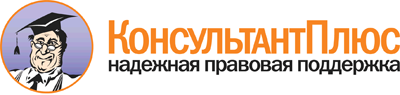  Приказ Минздрава России от 24.12.2012 N 1493н
"Об утверждении стандарта первичной медико-санитарной помощи при закрытой травме глазного яблока I степени"
(Зарегистрировано в Минюсте России 14.03.2013 N 27686) Документ предоставлен КонсультантПлюс

www.consultant.ru 

Дата сохранения: 21.07.2017 
 Прием (осмотр, консультация) врача-специалиста                           Прием (осмотр, консультация) врача-специалиста                           Прием (осмотр, консультация) врача-специалиста                           Прием (осмотр, консультация) врача-специалиста                               Код     медицинской    услуги        Наименование       медицинской услуги       Усредненный        показатель частоты    предоставления <1> Усредненный    показатель    кратности     применения  B01.023.001 Прием (осмотр,        консультация) врача-  невролога первичный   0,1                   1             B01.028.001 Прием (осмотр,        консультация) врача-  оториноларинголога    первичный             0,1                   1             B01.029.001 Прием (осмотр,        консультация) врача-  офтальмолога          первичный             1                     1             B01.031.001 Прием (осмотр,        консультация) врача-  педиатра первичный    0,05                  1             B01.047.001 Прием (осмотр,        консультация) врача-  терапевта первичный   0,05                  1             Лабораторные методы исследования                                         Лабораторные методы исследования                                         Лабораторные методы исследования                                         Лабораторные методы исследования                                              Код       медицинской      услуги        Наименование     медицинской услуги    Усредненный        показатель         частоты        предоставления     Усредненный        показатель        кратности         применения    B03.016.003   Общий (клинический) анализ крови        развернутый         0,01              1                 Инструментальные методы исследования                                     Инструментальные методы исследования                                     Инструментальные методы исследования                                     Инструментальные методы исследования                                         Код     медицинской    услуги   Наименование медицинской          услуги             Усредненный        показатель         частоты        предоставления    Усредненный    показатель      кратности     применения   A02.26.005  Периметрия               0,05              1              A02.26.017  Определение дефектов     поверхности роговицы     0,2               1              A03.26.001  Биомикроскопия глаза     0,9               1              A03.26.002  Гониоскопия              0,05              1              A03.26.003  Осмотр периферии         глазного дна             трехзеркальной линзой    Гольдмана                0,05              1              A03.26.005  Биомикрофотография глаза и его придаточного       аппарата                 0,001             1              A03.26.007  Лазерная ретинометрия    0,001             1              A03.26.009  Офтальмометрия           0,05              1              A03.26.015  Тонография               0,01              1              A03.26.018  Биомикроскопия глазного  дна                      0,2               1              A03.26.020  Компьютерная периметрия  0,05              1              A04.26.001  Ультразвуковое           исследование переднего   отрезка глаза            0,2               1              A04.26.002  Ультразвуковое           исследование глазного    яблока                   0,1               1              A04.26.003  Ультразвуковое           исследование глазницы    0,2               1              A04.26.004  Ультразвуковая биометрия глаза                    0,01              1              A05.26.001  Регистрация              электроретинограммы      0,02              1              A05.26.003  Регистрация              чувствительности и       лабильности зрительного  анализатора              0,05              1              A05.26.008  Магнитно-резонансная     томография глазницы      0,01              1              A06.08.003  Рентгенография           придаточных пазух носа   0,5               1              A06.26.001  Рентгенография глазницы  0,5               1              A06.26.006  Компьютерная томография  глазницы                 0,1               1              Прием (осмотр, консультация) и наблюдение врача-специалиста              Прием (осмотр, консультация) и наблюдение врача-специалиста              Прием (осмотр, консультация) и наблюдение врача-специалиста              Прием (осмотр, консультация) и наблюдение врача-специалиста                   Код      медицинской    услуги          Наименование         медицинской услуги      Усредненный    показатель частоты  предоставления    Усредненный    показатель      кратности     применения   B01.023.002  Прием (осмотр,          консультация) врача-    невролога повторный     0,05              1              B01.028.002  Прием (осмотр,          консультация) врача-    оториноларинголога      повторный               0,05              1              B01.029.002  Прием (осмотр,          консультация) врача-    офтальмолога повторный  0,5               1              B01.031.002  Прием (осмотр,          консультация) врача-    педиатра повторный      0,02              1              B01.047.002  Прием (осмотр,          консультация) врача-    терапевта повторный     0,02              1              B01.054.001  Осмотр (консультация)   врача-физиотерапевта    0,001             1              Наблюдение и уход за пациентом медицинскими работниками со средним       (начальным) профессиональным образованием                                Наблюдение и уход за пациентом медицинскими работниками со средним       (начальным) профессиональным образованием                                Наблюдение и уход за пациентом медицинскими работниками со средним       (начальным) профессиональным образованием                                Наблюдение и уход за пациентом медицинскими работниками со средним       (начальным) профессиональным образованием                                     Код      медицинской    услуги        Наименование     медицинской услуги     Усредненный      показатель частоты    предоставления      Усредненный      показатель        кратности       применения    A11.02.002   Внутримышечное      введение            лекарственных       препаратов          0,01                5                Инструментальные методы исследования                                     Инструментальные методы исследования                                     Инструментальные методы исследования                                     Инструментальные методы исследования                                          Код      медицинской    услуги    Наименование медицинской         услуги            Усредненный        показатель         частоты        предоставления    Усредненный    показатель      кратности     применения   A02.26.005   Периметрия              0,01              1              A02.26.015   Тонометрия глаза        0,2               1              A02.26.017   Определение дефектов    поверхности роговицы    0,02              1              A03.26.001   Биомикроскопия глаза    0,8               1              A03.26.002   Гониоскопия             0,05              1              A03.26.003   Осмотр периферии        глазного дна            трехзеркальной линзой   Гольдмана               0,05              1              A03.26.004   Офтальмохромоскопия     0,001             1              A03.26.005   Биомикрофотография глазаи его придаточного      аппарата                0,001             1              A03.26.007   Лазерная ретинометрия   0,01              1              A03.26.015   Тонография              0,01              1              A03.26.018   Биомикроскопия глазного дна                     0,05              1              A04.26.001   Ультразвуковое          исследование переднего  отрезка глаза           0,01              1              A04.26.002   Ультразвуковое          исследование глазного   яблока                  0,01              1              A04.26.003   Ультразвуковое          исследование глазницы   0,01              1              A04.26.004   Ультразвуковая биометрияглаза                   0,001             1               Код       Анатомо-          терапевтическо-        химическая          классификация         Наименование лекарственного                  препарата <**> Усредненный    показатель     частоты    предоставления Единицы измерения  ССД  <***>  СКД  <****>A01ABПротивомикробные     препараты и          антисептики для      местного лечения     заболеваний полости  рта                  0,01          Неомицин                              г        1      5      A11GAАскорбиновая кислота (витамин C)          0,01          Аскорбиновая кислота                  г        0,15   0,75   B01ABГруппа гепарина      0,03          Гепарин натрия                        МЕ       750    3750   Далтепарин натрия                     МЕ       2500   12500  Эноксапарин натрия                    МЕ       4000   20000  B01ADФерментные препараты 0,03          Проурокиназа                          МЕ       40000008000000Стрептокиназа                         МЕ       25000005000000Урокиназа                             МЕ       250000 750000 B02AAАминокислоты         0,01          Аминокапроновая кислота               г        0,5    2      B02BXДругие системные     гемостатики          0,021         Серотонин                             мг       15     45     Этамзилат                             г        0,75   3,75   C01BBАнтиаритмические     препараты, класс IB  0,02          Лидокаин                              мг       20     100    C01CAАдренергические и    дофаминергические    средства             0,02          Фенилэфрин                            мг       1      5      Эпинефрин                             мг       0,1    0,5    C05ADМестные анестетики   0,02          Прокаин                               мг       125    125    D04AAАнтигистаминные      препараты для        наружного применения 0,03          Диметинден                            мг       4      20     Дифенгидрамин                         мг       50     250    D07AAГлюкокортикоиды с    низкой активностью   (группа I)           0,15          Гидрокортизон                         мг       5      25     Метилпреднизолона ацепонат            мг       1      5      Преднизолон                           мг       5      25     H02ABГлюкокортикоиды      0,12          Бетаметазон                           мг       8      40     Дексаметазон                          мг       20     100    Преднизолон                           мг       50     250    Триамцинолон                          мг       40     40     J01DDЦефалоспорины 3-го   поколения            0,05          Цефоперазон                           г        2      10     Цефоперазон + [Сульбактам]            г        2 + 2  10 + 10Цефотаксим                            г        2      10     Цефтазидим                            г        4      20     Цефтриаксон                           г        2      10     J01GBДругие аминогликозиды0,04          Амикацин                              г        1      5      Канамицин                             г        1      5      Нетилмицин                            мг       400    2000   Тобрамицин                            мг       240    1200   J01MAФторхинолоны         0,05          Левофлоксацин                         мг       500    2500   Ломефлоксацин                         мг       400    2000   Офлоксацин                            мг       400    2000   Пефлоксацин                           мг       800    4000   Ципрофлоксацин                        мг       750    3750   M01ABПроизводные уксусной кислоты и родственныесоединения           0,03          Диклофенак                            мг       75     225    Индометацин                           мг       75     375    Кеторолак                             мг       40     120    N05BAПроизводные          бензодиазепина       0,02          Диазепам                              мг       30     90     Лоразепам                             мг       2      6      N05CDПроизводные          бензодиазепина       0,01          Мидазолам                             мг       15     75     S01AAАнтибиотики          0,5           Тобрамицин                            мг       0,75   3,75   Фузидовая кислота                     мг       2,5    12,5   Хлорамфеникол                         мг       0,625  3,125  S01AXДругие               противомикробные     препараты            0,7           Бензилдиметилмиристоиламино-          пропиламмоний                         мг       0,025  0,125  Левофлоксацин                         мг       1,2    6      Ломефлоксацин                         мг       0,75   3,75   Норфлоксацин                          мг       0,75   3,75   Пиклоксидин                           мг       0,125  0,625  Ципрофлоксацин                        мг       0,75   3,75   Офтальмол                             мл       0,25   1,25   S01BAКортикостероиды      0,41          Дексаметазон                          мг       0,25   1,25   Десонид                               мг       0,625  3,125  S01BCНестероидные         противовоспалительныепрепараты            0,2           Диклофенак                            мг       0,25   1,25   Индометацин                           мг       0,25   1,25   S01EAСимпатомиметики для  лечения глаукомы     0,01          Бримонидин                            мг       0,3    1,5    S01EBПарасимпатомиметики  0,03          Пилокарпин                            мг       1      5      Пилокарпин + [Метилцеллюлоза]         мл       1      5      Пилокарпин + Тимолол                  мл       0,1    0,5    S01ECИнгибиторы           карбоангидразы       0,03          Ацетазоламид                          г        0,5    1,5    Бринзоламид                           мг       1      5      Дорзоламид                            мг       2      10     S01EDБета-адреноблокаторы 0,04          Бетаксолол                            мг       0,5    2,5    Бримонидин + Тимолол                  мл       0,1    0,5    Бринзоламид + Тимолол                 мл       0,1    0,5    Тимолол                               мг       0,5    2,5    S01EXДругие               противоглаукомные    препараты            0,03          Бутиламиногидроксипропоксифеноксиметилметилоксадиазол                       мг       1      5      Бутиламиногидроксипропоксифеноксиметилметилоксадиазол + Клонидин            мл       0,1    0,5    Дорзоламид + Тимолол                  мл       0,1    0,5    S01FAАнтихолинэргические  средства             0,03          Атропин                               мг       1,5    1,5    Тропикамид                            мг       1      3      Циклопентолат                         мг       1      5      S01FBСимпатомиметики,     кроме                противоглаукомных    препаратов           0,01          Фенилэфрин                            мг       2,5    12,5   S01HAМестные анестетики   0,2           Лидокаин                              мг       20     100    Оксибупрокаин                         мг       2,8    14     Проксиметакаин                        мг       3,5    17,5   Тетракаин                             мг       2,1    10,5   S01JAКрасящие средства    0,1           Флуоресцеин натрия                    мл       0,1    0,5    S01KAВязкоупругие вещества0,1           Гипромеллоза                          мг       0,4    2      S01XAДругие препараты,    применяемые в        офтальмологии        0,67          Аденозин + Никотинамид + Цитохром C   мл       0,2    1      Азапентацен                           мг       0,03   0,15   Бензалкония хлорид + Гипромеллоза     мл       0,2    1      Борная кислота + Цинка сульфат        мл       0,2    1      Гидроксиэтиламиноаденин               мг       1      5      Гипромеллоза + Декстран               мл       0,2    1      Декспантенол                          мг       50     250    Карбомер                              мг       1,25   6,25   Цитохром C                            мг       0,5    2,5    